SUDIONICIMA JAVNOG NATJEČAJATemeljem objavljenog Javnog natječaja za zakup poljoprivrednog zemljišta u vlasništvu Republike Hrvatske na području Općine Tompojevci od 03.08.2020., KLASA:320-02/20-01/7, URBROJ:2196/07-02-20-1, Povjerenstvo je provelo administrativnu provjeru i analizu pristiglih ponuda te rangiralo ponude po pojedinoj proizvodno-tehnološkoj cjelini sukladno pravu prvenstva prema članku 36. Zakona o poljoprivrednom zemljištu. Sljedeći korak je pozivanje ponuditelja na očitovanje o prihvaćanju zakupa po pojedinoj proizvodno-tehnološkoj cjelini te Povjerenstvo upućuje ponuditeljimaPOZIVna sjednicu Povjerenstva za zakup i prodaju poljoprivrednog zemljišta uvlasništvu Republike Hrvatske na području Općine Tompojevcikoja će se održatiu subotu 24. listopada 2020. godine u 8:30 sati u Hrvatskom domu u TompojevcimaRadićeva 23, TompojevciPonuditelji će imati mogućnost uvida u rangiranje ponuditelja prema pravu prvenstva po proizvodno tehnološkim cjelinama te će sukladno utvrđenom prvenstvu biti pozvani da se očituju o prihvaćanju zakupa.Zbog epidemiološke situacije uzrokovane koronavirusom, sjednici može prisustvovati samo ponuditelj ili njegov opunomoćeni predstavnik uz predočenje osobne iskaznice. Ukoliko će sjednici sudjelovati opunomoćeni predstavnik, obavezan je posjedovati potpisanu punomoć (obrazac punomoći nalazi se na web stranici Općine Tompojevci).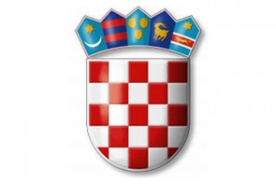 REPUBLIKA HRVATSKAREPUBLIKA HRVATSKAVUKOVARSKO-SRIJEMSKA ŽUPANIJAOPĆINA TOMPOJEVCIPovjerenstvo za zakuppoljoprivrednog zemljišta u vlasništvuRepublike Hrvatske na području Općine TompojevciKLASA:320-02/20-01/7URBROJ: 2196/07-02-20-139Tompojevci, 20. listopad 2020. godine